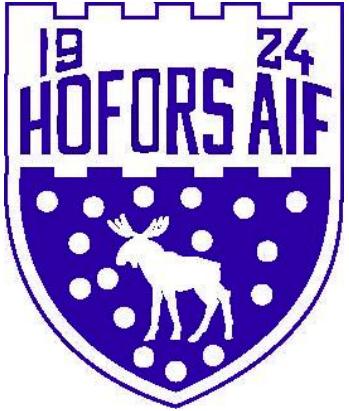 Styrelsen informerar:I söndags hade vi det första riktiga styrelsemötet efter årsmötet. Hela styrelsen var på plats, några digitalt och några på kansliet. Vi som arbetar i styrelsen är:Johanna Grönlund ordförande, Pär Halvarsson vice ordförande, Annika Johansson kassör, Eleonora Gustavsson Kihlberg ledamot, David Färnström ledamot, Johan DeVeen Sandin suppleant, Linda Höglin suppleant.Den 7/4 kl. 19-20.30 ska styrelsen genomföra en utbildning i de sju diskrimineringsgrundernna. Är det någon ledare som är intresserad av att vara med så hör av dig till Johanna Grönlund. Policydokument Hofors AIFVi har ett nytt policydokument som vi vill att alla ledare, aktiva i våra olika verksamheter och föräldrar/vårdnadshavare läser. Dokumentet finns på hemsidan www.haiffotboll.se. Klicka på fliken ”spelarutbildning” och sen på länken ”policydokument Hofors AIF”.Ledartröjan/kläder 2021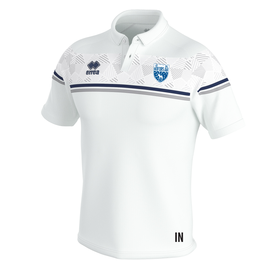 Styrelsen beslutade att vart annat år subventionera alla ledare med 700 kr när de handlar från HAIF-kollektionen på www.sportgrossen.se (tidigare erreasport). Tidigare har det endast gällt ovaraller, men nu är det valfritt från HAIF-kollektionen.Gå in på sportgrossens hemsida, skapa ett konto och välj Hofors AIF som klubb. Där ser du hela vår kollektion för aktiva, ledare, friidrott du kan också köpa fotbollar och fotbollskor.Man beställer och betalar sina saker själv, och sen lämnar man in/mailar ordern eller betalningsbekräftelse till kansliet så betalar vi ut 700 kr. Detta förutsatt att man som ledare betalt medlemsavgiften för året. Är man osäker på om man fick en subventioneringen förra året så hör av er till kansliet.Utdrag ur belastningsregistret 2021I Hofors AIF ska alla ledare varje år beställa utdrag ut belastningsregistret och lämna till föreningen utsedda personer, Johanna Grönlund, Annika Johansson och Malin Vikström. Vi ber alla ledare göra detta så fort som möjligt på www.polisen.seMedlemsavgift 2021Dags att betala medlemsavgiften, även om du inte är aktiv i HAIF som spelare, ledare eller förälder är du varmt välkommen att vara med i den blåvita gemenskapen.Enskild medlem (-18 år) 	100 krEnskild medlem (19 år -)	 200 krFamiljemedlemskap 	 400 krMedlemsavgiften betalas via BG 888–9834 eller swish 123 538 02 58, helt nya medlemmar behöver meddela sitt/sina personnummer annars räcker namn. Vill man ha nyhetsbrevet via e-post får man lämna sin e-postadress.Ledarmöte Hofors AIFTanken är att genomföra en ledarträff på Stålringen tillsammans med GFF och fortsätta arbetet med vår Spelarutbildningsplan. Det är lite osäkert just nu om vi kommer att kunna ha en ”fysisk” träff, ev. kör vi något digitalt eller i egen regi (utomhus). Så fort vi har något bestämt så meddelar vi i ledargruppen på messenger.Föreningsdomare i HAIFAlla domare som dömde matcher förra året har fått en kallelse/fråga om att gå en digitalutbildning med Daniel Johansson den 12/4 kl. 18-19. Om det finns intresse kommer vi att erbjuda en nybörjarkurs för domare i maj.Idrott för äldre På tisdagar i april (start 6/4) kommer vi att arrangera motionsbingo mellan kl. 10-12, start och mål vid HAIF-kansliet Göklundsvägen 9. Aktiviteten är kostnadsfri och man kan vinna kaffe. Aktiviteten sker i samarbete med RF-SISU och projektet Idrott för äldre. FRIIDROTT – FOTBOLL – FREDAGSBOLLEN – STÅLKOMPISAR – HAIFSTUGAN – MOTIONSBINGOFriidrotten		tränar på tisdagar 17.00-18.30 i Värnahallen, träningsgrupp för tjejer och killar.HAIF ´s löpargrupp 	har inga träningar just nu. På deras sida/grupp på Facebook läggs information ut om när gruppen börja med träningar igen.Fotbollen 	Vi har lag i träning och under de kommande veckorna fylls träningsschemat på med fler lag. Vi har rekommendationer och restriktioner att förhålla oss till, inget ombyte ska ske på Stålringen och man duschar hemma. Det är viktigt att man inte tränar/vistas på Stålringen om man har förkylningssymptom eller är sjuk. För lagen som tränar är också viktigt att kommunicera med varandra för att undvika trängsel när man går av och på planen.Alla föreningar som tränar på Stålringen följer de råd, rekommendationer/restriktioner som vi får från kommunen, FHM, SvFF och region Gävleborg. Tillsammans ser vi till att göra allt för att minska/begränsa /undvika smittspridning så att vi kan fortsätta träna och förhoppningsvis spela matcher/tävla någon gång under 2021. I början på april kommer vi att börja arbetet med att starta en träningsgrupp för barn födda 2015. Vi kommer att behöva ledare, är du intresserade eller vet någon som skulle passa hör av dig till Johanna Grönlund.Stålkompisarna 	Vi har träffats en gång på Stålringen och åkt pulka o skidor. Vi hoppas att kunna starta med utomhusträningar under våren.	Se filmen om vår verksamhet här:  https://www.dropbox.com/s/gbcansd9ic2pozu/AOOB_FILM%202_l%C3%A5ng%20version%20F%C3%B6reningar.mp4?dl=0Fredagsbollen 	Vi har pausat Fredagsbollen som inomhusaktivitet. Vi har planer på att starta upp en utomhusverksamhet längre fram i vår.HAIF-stugan 		finns att hyra som vanligt. I börja på april kommer stugan att få WIFI.Motionsbingon 	Vi sätter Hofors i extra rörelse på söndagar mellan kl. 10-12. Varmt välkommen!På vår hemsida lägger vi löpande ut nyheter/information om vad som händer i föreningen. HAIF finns också på Facebook och Instagram och det finns också några lag som har egna instagramkonton. Kansliet på Göklundsvägen, Malin Vikström jobbar som kanslist på Göklundsvägen 9. För aktuella öppettider kolla på hemsidan och facebook. Vill du komma i kontakt med Malin kan du göra det via Messenger eller e-post hofors.aif@telia.com.På sista sidan i nyhetsbrevet kan man läsa vår vision, värdegrund och verksamhetsidé.  Det är det ”dokumentet” som vi ska arbeta efter för att skapa en bra grund att utveckla vår förening ifrån. Om vi kan överföra vad dokumentet handlar till verkliga handlingar/aktioner i vår verksamhet så kommer vi att stärkas som förening. Vårat arbete mot att vara en modern förening som tänker långsiktig och hållbart när det gäller verksamheten, ekonomi, kommunikation och våra samarbeten grundar sig i detta dokument. Men ord på ett papper har aldrig skapat förändring, det måste ske genom att vi agerar, kommunicerar och vågar prova nya saker TILLSAMMANS.Johanna Grönlund, ordförande Hofors AIFNyhetsbrevet är en kanal, FB och instagram är andra sätt vi använder för att få ut information om vår förening till aktiva och övriga medlemmar.  Är det något ni är osäkra på eller undrar över angående Hofors AIF så kontaktar du/ni någon i styrelsen för information/svar. Vi tar gärna emot tips och idéer på hur vikan utveckla och förbättra vår verksamhet. Kontakta Johanna Grönlund 070–512073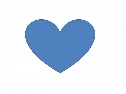 